Publicado en  el 14/10/2015 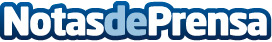 El Ministerio de Educación, Cultura y Deporte pone en marcha una página web para mejorar la convivencia escolar en los centrosEl ministro de Educación, Cultura y Deporte, Íñigo Méndez de Vigo, ha inaugurado esta mañana la jornada “La mejora de la convivencia en los centros educativos” que se celebra en Madrid.Datos de contacto:Nota de prensa publicada en: https://www.notasdeprensa.es/el-ministerio-de-educacion-cultura-y-deporte_12 Categorias: Educación http://www.notasdeprensa.es